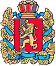 КРАСНОЯРСКИЙ КРАЙПОТАПОВСКИЙ СЕЛЬСОВЕТ ЕНИСЕЙСКОГО РАЙОНАПОТАПОВСКИЙ СЕЛЬСКИЙ СОВЕТ ДЕПУТАТОВ    РЕШЕНИЕО внесении изменений и дополнений в  решение Потаповского сельского Совета депутатов от  19.11.2018  № 43-1р «Об установлении налогана имущество физических лиц»В соответствии с главой 32 Налогового кодекса Российской Федерации, Федеральным законом от 06.10.2003 № 131-ФЗ «Об общих принципах организации местного самоуправления в Российской Федерации», Законом Красноярского края № 6-2108 от 01.11.2018 «Об установлении единой даты начала применения на территории Красноярского края порядка определения налоговой базы по налогу на имущество физических лиц исходя из кадастровой стоимости объектов налогообложения», на основании заключения по результатам экспертизы муниципального нормативного  правового акта, руководствуясь Уставом Потаповского сельсовета, Потаповский сельский Совет депутатов РЕШИЛ:1. Внести изменения и дополнения  в решение Потаповского сельского Совета депутатов от 19.11.2018 № 43-1р  «Об установлении налога на имущество физических лиц».2. Подпункты 1.5, 1.6., 2 таблицы пункта 2 Решения от 19.11.2018 № 43-1р «Об установлении налога на имущество физических лиц» изложить в следующей редакции:2. Контроль за выполнением настоящего решения возложить на председателя постоянной комиссии по экономике, финансам и бюджету (Марченко Т.В.). 3.  Настоящее решение вступает в силу не ранее чем по истечении одного месяца со дня его официального опубликования в информационном печатном издании «Потаповский вестник» и не ранее 1-го числа очередного налогового периода по налогу на имущество физических лиц.Глава сельсовета,Председатель сельскогоСовета депутатов                                                                    Н.Ф. Невольских15.05.2019М   с. Потапово                               № 48-2р№ 
п/пОбъект налогообложенияНалоговая ставка (в процентах)1.5.единый недвижимый комплекс, в состав которого входит хотя бы один жилой дом;0,31.6.гараж, машино-место, в том числе расположенный в объектах налогообложения, указанных в подпункте 2 пункта 2 статьи 406 Налогового кодекса РФ ;0,32.Объект налогообложения, кадастровая стоимость которого превышает 300 миллионов рублей, а также объект налогообложения, включенный в перечень, определяемый в соответствии с пунктом 7 статьи 378.2 Налогового кодекса РФ, в отношении объектов налогообложения, предусмотренных абзацем вторым пункта 10 статьи 378.2 Налогового кодекса РФ2